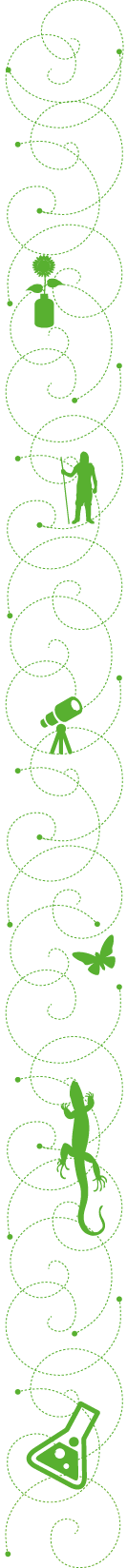 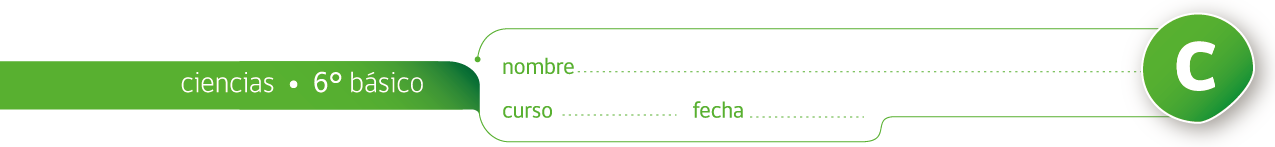 ACTIVIDAD: EFECTO DE FERTILIZANTE EN LA ALTURA DE LAS PLANTASPredicción:Regar las ………………………con ………….……………….hace que las plantas logren una  ……….altura.Según las imágenes del experimento ¿qué tipo de riego fue más beneficioso para las plantas? 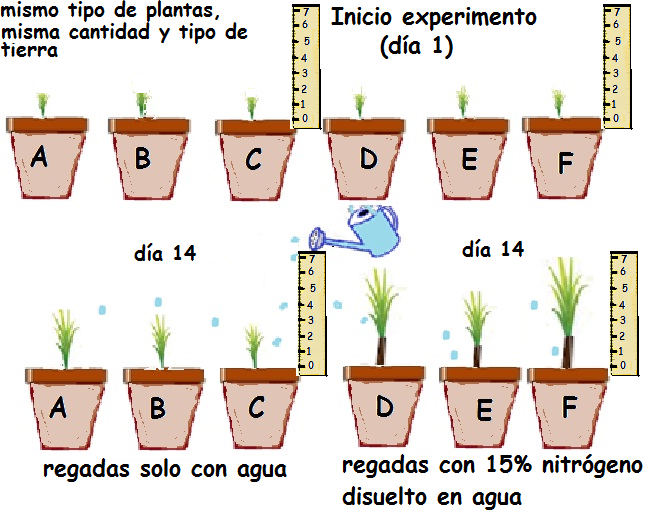 Seleccione una o más alternativas para este experimento:Resultados y preguntas:Copie la tabla de muestra en su cuaderno y complete los datos usando la regla del dibujo (no está a escala).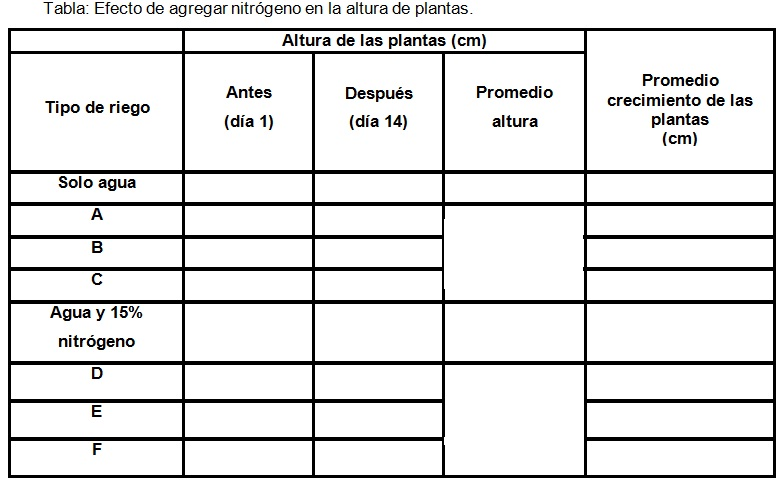 ¿Cuál es el beneficio de agregar nitrógeno a la tierra?¿Cómo podría usarse para beneficiar a las personas?¿Por qué es necesario mantener constantes algunos factores? Use los datos del promedio de altura de la tabla y construya, en su cuaderno, un gráfico de barras. En el eje x debe ir la variable independiente (lo que modificó) y en el eje y la variable dependiente (lo que midió).¿Por qué cree que se usaron tres plantas en cada ensayo en vez de una? ¿Habría sido mejor el experimento con más plantas? Explique sus razones.Vuelva a revisar su predicción y escriba una conclusión para este experimento.Elaborado por: Carmen Salazar